Adjustment and Revaluation of AssetsAt the time of admission of a new partner, the assets are re-valued and liabilities are reassessed. The assets are re-valued and liabilities are reassessed so that:The assets are overstated or understated are revalued.The liabilities are brought in the books at their correct valuesUnrecorded assets and liabilities of the firm are brought into the books of the firmThe actual position of the firm is calculated.Profit and loss arriving on account of such revaluation up to the date of admission of a new partner may be adjusted in the partner’s capital accounts in their old profit sharing ratio.Learn more about Financial statement here in detailRevaluation Account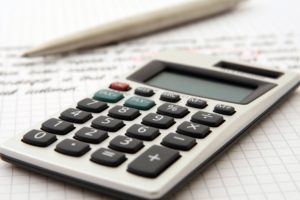 For this purpose, the firm has to prepare the Revaluation Account. In this account:An increase in the assets and decrease in its liabilities is credited because it is gain,A decrease in the value of assets and increase in its liabilities is debited because it is a loss,Unrecorded assets are credited, andUnrecorded liabilities are debited.If the account finally shows a credit balance then it indicates net gain and if there is a debit balance then it indicates the net loss. Profit or loss will be transferred to the capital accounts of the old partners in old ratio.Journal EntriesThe journal entries recorded for revaluation of assets and reassessment of liabilities are as follows:For an increase in the value of an asset: For a decrease in the value of a liability:For a decrease in the value of an asset: For an increase in the value of a liability:  For an unrecorded asset:For an unrecorded liability:The profit on revaluations will be transferred to old partners’ capital accounts in the old profit sharing ratio:The loss on revaluations will be transferred to old partners’ capital accounts in the old profit sharing ratio:Solved Example for YouQ: Following is the Balance Sheet of Suhani and Sonia who share profits in the ratio of 3:2.Balance Sheet of A and B as on April 1, 2018On that date Keshav is admitted into the partnership on the following terms:Keshav is to bring in Rs. 10,000 as capital and Rs. 5,000 as a premium for goodwill for 1/6 share.The value of a stock is reduced by 10% while plant and machinery are appreciated by 10%.Furniture is revalued at Rs. 15,000.A provision for doubtful debts is to be created on sundry debtors at 5% and Rs. 1000 is to be provided for an electricity bill.Investment worth Rs. 5,000 (not mentioned on the balance sheet) is to be taken into accountA creditor of Rs. 2000 is not likely to claim his money and is to be written off.Record journal entries and prepare revaluation account and capital account of partners.Solution:Books of A, B, and C
Revaluation AccountPartner’s Capital AccountsAsset A/cDr.To Revaluation a/cLiability A/cDr.To Revaluation a/cRevaluation A/cDr.To Asset a/cRevaluation A/cDr.To  Liability a/cAsset A/cDr.To  Unrecorded asset a/cRevaluation A/cDr.To  Unrecorded Liability a/cRevaluation A/cDr.To  Old partners Capital a/c’sOld partners Capital a/c’sDr.To  Revaluation A/cLiabilitiesAmountAssetsAmountCapital: Plant & machinery30000Suhani30000Furniture20000Sonia20000Sundry Debtors20000Sundry Creditors50000Stock20000Cash in hand10000100000100000DateParticularsL.FAmountAmountApril 01Cash a/cDr.15000To Keshav’s Capital a/c10000To Goodwill5000(Cash brought in by Keshav as capital and goodwill)April 01Goodwill a/cDr.5000To Suhani’s Capital A/c3000To Sonia’s Capital A/c2000(Goodwill divided between Suhani and Sonia in sacrificing ratio 3:2)April 01Revaluation a/cDr.2000 To Stock A/c2000 (Revaluation in the value of assets )April 01Revaluation a/cDr.5000To Furniture5000(Revaluation in the value of assets)April 01Revaluation a/cDr.1000To Provision for Doubtful Debt A/c1000(Revaluation in the value of assets)April 01Plant and Machinery A/cDr.3000 Investment A/cDr.5000To Revaluation A/c8000(Increase in the value of assets on revaluation)April 01Revaluation A/cDr.1000To Outstanding Electricity A/c1000(Amount provided for outstanding electricity bill)April 01Sundry Creditors A/cDr.2000To Revaluation a/c2000(Amount not likely to be claimed by the creditors written off)April 01Revaluation A/cDr.1000To Suhani’s Capital A/c600To Sonia’s Capital A/c400(Profit on revaluation of assets and re-assessment of liabilities transferred to Suhani and Sonia in old profit sharing ratio)ParticularsAmount (Rs.)ParticularsAmount (Rs.)StockFurnitureProvision for Doubtful DebtsOutstanding electricity billProfit on Revaluation transferred to:Suhani’s CapitalSonia’s Capital2000500010001000600400Plant And MachineryInvestmentsSundry Creditors3000500020001000010000Date 2018ParticularsSuhaniSoniaKeshavDate 2018ParticularsSuhaniSoniaKeshavApril 01Balance c/d336002240015000April 01Balance b/d3000020000Cash15000Goodwill30002000Revaluation (Profit)600400336002240015000336002240015000